12 декабря российский народ отмечает День Конституции.Конституция – это самый главный закон нашей страны.Конституцию придумали сами люди и поэтому решили, что День Конституции – государственный праздник России!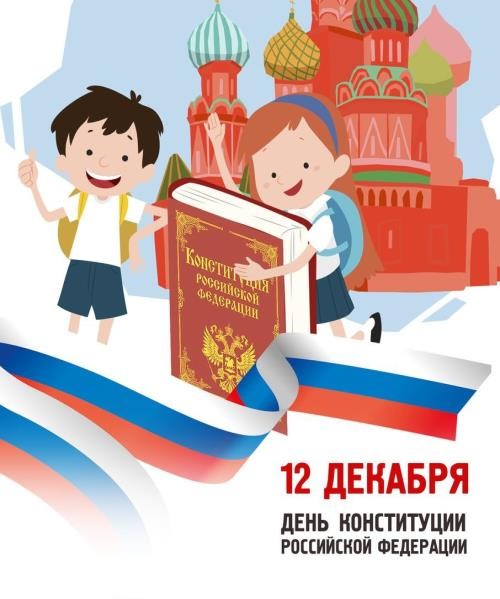 В этом документе список самых главных правил, которые придумали для жители нашей страны. Для чего?-во-первых, чтобы, не сориться;-во-вторых, чтобы каждому было хорошо и уютно в стране;-в-третьих, чтобы помогать друг другу и чувствовать себя в безопасности.Итак, как ты понял, в Конституции сказано, что можно делать, а что нельзя!В Конституции ты можешь узнать о своих правах и обязанностях.Права принадлежат каждому человеку с рождения.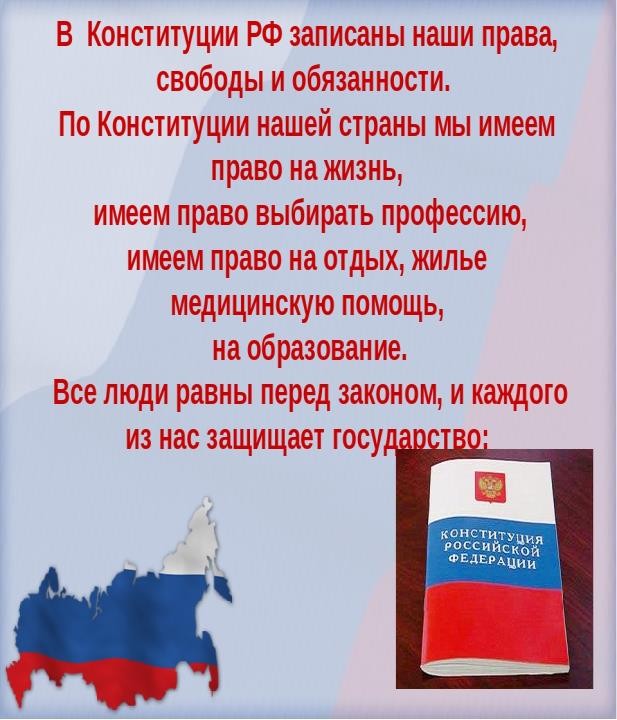 А когда ты подрастёшь, то у тебя будет право на труд и право самому выбирать Президента России!Но тебе важно знать самое главное правило!Права есть у каждого человека, и ты своим поведением не коем случае не должен обижать других!Для того, чтобы люди нашей страны не ссорились и помогали друг другу, в Конституции написаны ОБЯЗАННОСТИ!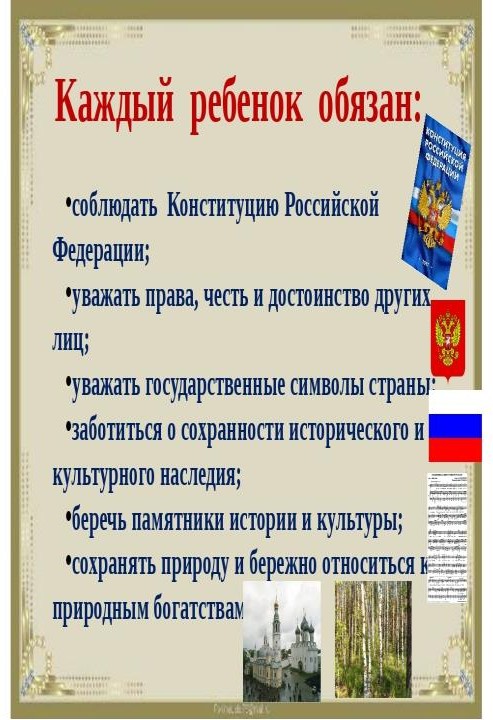 Конечно, у взрослых больше обязанностей, чем у детей.Итак, давай запомним обязанности, которые ты должен знать и выполнять:хорошо учиться;беречь и сохранять природу;уважать других и помогать старшим;-не обижать других людей, не брать чужие вещи.А главная обязанность наших мужчин – служить в Армии! и защищать нашу страну.Поэтому все мальчики – это будущие защитники Отечества!Сегодня мы с тобой познакомились с Конституцией России, изучили права и обязанности.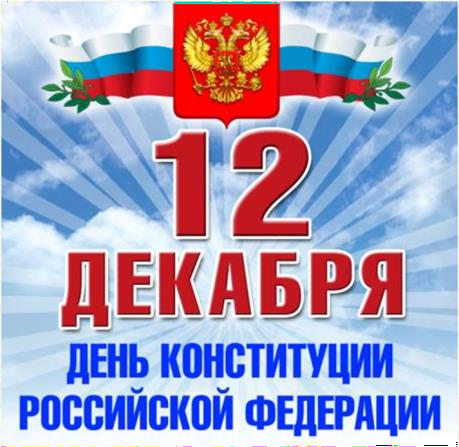 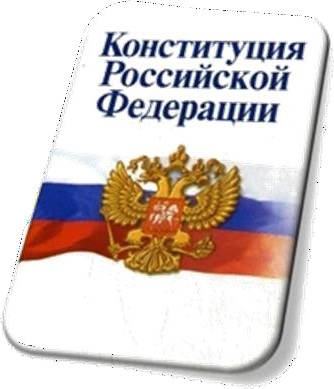 Давайте соблюдать эти главные правила!Наша Родина сможет процветать только тогда, когда у нас будет мир и дружба, когда мы будем соблюдать права	и	обязанности, прописанные в Конституции!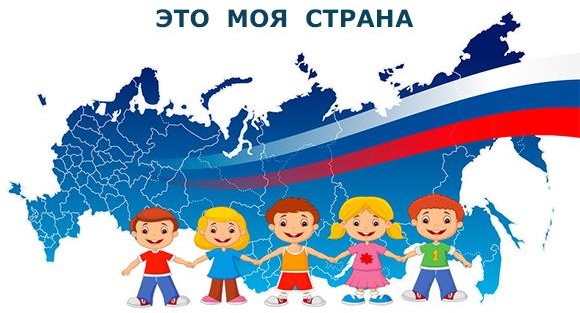 Наш адрес:357850,Ставропольский край,Курский муниципальный округ Курская ст-ца, ул. Мира, д. 30E-mail: srcn08@minsoc26.ruтел. 8 (87964) 6-50-96Официальный сайт:курский-срцн.ru.Подготовил:  социальный педагог  отделения помощи семье и детям Я.А.АнтоненкоГосударственное казенное учреждение социального обслуживания «Курский социально - реабилитационный центр для несовершеннолетних«Надежда»отделение помощи семье и детямДень Конституции РоссииПамятка для младших школьниковСт.Курская